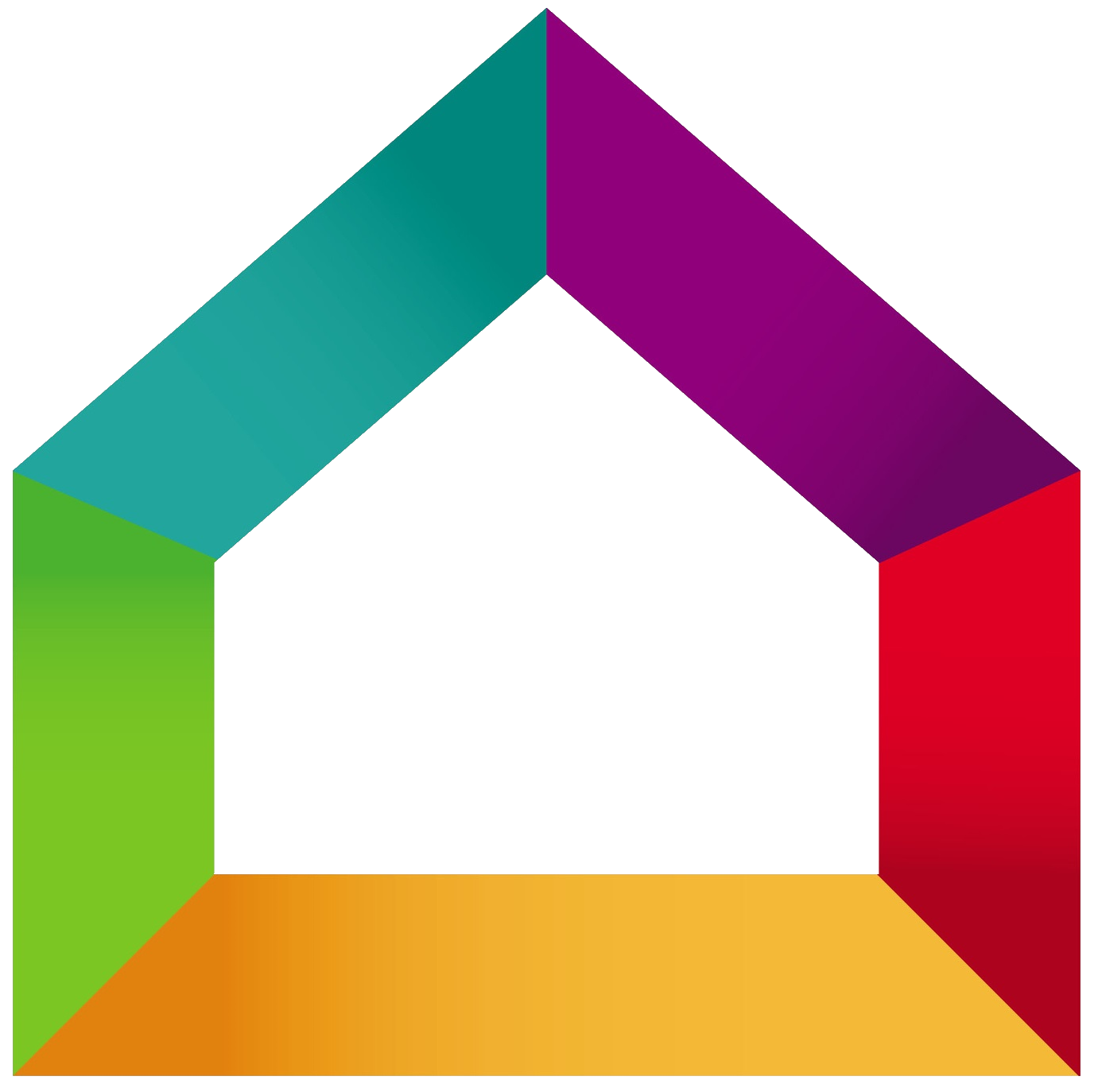 BATI’RENOV	Entreprise Bati’renov15 rue de la république78000 VersaillesTel : 01.02.03.04.05Mail : contact@bati-renov.comConditions de règlement :Acompte de 20% à la commande  121,00 €Acompte de 30 % au début des travaux   181,50 €Solde à la livraison, paiement comptant dès réceptionMerci de nous retourner un exemplaire de ce devis Signé avec votre nom et revêtu dela mention « Bon pour accord et commande »DésignationUnitéQuantitéPrix unitaireTotal HTPose de toilettes suspenduesPose de toilettes suspenduesU1500,00 €500,00 €Total pose toilettes500,00 €RaccordementsAlimentation EF et EC en cuivreU150,00 €50,00 €Total raccordements50,00 €